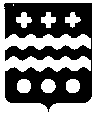 РОССИЙСКАЯ ФЕДЕРАЦИЯСОБРАНИЕ ДЕПУТАТОВ МОЛОКОВСКОГО РАЙОНА
ТВЕРСКОЙ ОБЛАСТИРЕШЕНИЕот 22.12.2014                                  п. Молоково                                                  № 60 О внесении изменений  в решениеСобрания депутатов  Молоковского районаот 20.12.2013 года №21    «О бюджете Молоковского района на 2014год и на плановый период 2015 и 2016 годов»         В соответствии со ст.9 Бюджетного кодекса Российской Федерации, ст. 52 Федерального закона от 06.10.2003 г. №131-ФЗ «Об общих принципах организации местного самоуправления в Российской Федерации», п.2, ст. 50 Устава муниципального образования «Молоковский район»Собрание депутатов РЕШИЛО:Статья 1. Внести следующие изменения в решение Собрания депутатов Молоковского района №21 от 20.12.2013 года «О бюджете Молоковского района на 2014 год и на плановый период 2015 и 2016 годов»1.Статьи 1 пункт 1 изложить в следующей редакции:     «1.Утвердить основные характеристики бюджета Молоковского района на 2014 год:1)общий объём доходов бюджета Молоковского района в сумме 109161,5 тыс. руб. 2)общий объём расходов бюджета Молоковского района в сумме 110991,0 тыс. руб.3)дефицит бюджета Молоковского района в сумме 1829,5  тыс. руб.»2.Статьи 5 пункт 1 изложить в следующей редакции:         «2.Утвердить общий объём дотаций на поддержку мер по обеспечению сбалансированности бюджетов из областного бюджета на 2014 год в сумме 26982,7 тыс. руб., на 2015 год в сумме 25153,0 тыс. руб., на 2016 год в сумме 25160,0 тыс. руб.»3.Статьи 6 пункт 1 изложить  в следующей редакции:На осуществление полномочий по государственной регистрации актов гражданского состояния  в 2014 году в сумме  158,7 тыс. руб.,   в 2015 году в сумме  156,0 тыс. руб., в 2016 году в сумме  156,0 тыс. руб.4.Статьи 6 пункт 3 изложить  в следующей редакции:3)На выплату компенсации части родительской платы за содержание ребёнка в государственных и муниципальных образовательных учреждениях, реализующих основную общеобразовательную программу дошкольного образования в 2014 году в сумме 317,8 тыс. руб.,   в 2015 году в сумме  358,7 тыс. руб., в 2016 году в сумме  358,7 тыс. руб.5.Статьи 6 пункт 4 изложить  в следующей редакции:4)На обеспечение государственных гарантий прав граждан на получение общедоступного и бесплатного образования в общеобразовательных учреждениях в 2014 году в сумме  19707,5 тыс. руб.,   в 2015 году в сумме  19492,0 тыс. руб., в 2016 году в сумме  19492,0 тыс. руб.6.Статьи 6 пункт 8 изложить в следующей редакции:8)На обеспечение государственных гарантий реализации прав на получение общедоступного и бесплатного дошкольного образования в муниципальных  дошкольных  образовательных  организациях в 2014 году в сумме  6325,2 тыс. руб., в 2015 году в сумме  5281,0 тыс. руб.,        в 2016 году в сумме  5281,0 тыс. руб.,7.Статью 11 изложить в следующей редакции:       Утвердить в составе расходов бюджета Молоковского района средства на создание резервного фонда Администрации Молоковского района в 2014 в сумме  287,5  тыс. руб., в 2015 году в сумме 250,0 тыс. руб., в 2016 году в сумме 250,0 тыс. руб.8.Приложение №1 к Решению Собрания депутатов Молоковского района «Источники финансирования дефицита местного бюджета Молоковского района на 2014 год» изложить в новой редакции согласно приложению №1 к настоящему Решению.9.Приложение №4 к Решению Собрания депутатов Молоковского района «Главные администраторы доходов местного бюджета на 2014 год и на плановый период 2015 и 2016 годов – органы местного самоуправления МО Молоковский район и созданные ими бюджетные учреждения» изложить в новой редакции согласно приложению №2 к настоящему Решению.10.Приложение №9 к Решению Собрания депутатов Молоковского района «Поступление доходов в 2014 году в местный бюджет» изложить в новой редакции согласно приложению №3 к настоящему Решению.11.Приложение №11 к Решению Собрания депутатов Молоковского района «Распределение бюджетных ассигнований районного бюджета по разделам и подразделам классификации расходов бюджета на 2014 год» изложить в новой редакции согласно приложению №4 к настоящему Решению.12.Приложение №13 к Решению Собрания депутатов Молоковского района «Ведомственная структура расходов районного бюджета  на 2014 год» изложить в новой редакции согласно приложению №5 к настоящему Решению.13.Приложение №15 к Решению Собрания депутатов Молоковского района «Распределение бюджетных ассигнований на реализацию муниципальных программ Молоковского района и непрограммным направлениям деятельности по главным распорядителям средств районного бюджета на 2014 год» изложить в новой редакции согласно приложению №6 к настоящему Решению. 14.Дополнить Приложением №30 Решение Собрания депутатов Молоковского района «Распределение второй части дотации на сбалансированность бюджетов поселений в 2014 году» согласно приложению №7 к настоящему Решению. Статья 2. Настоящее решение вступает в силу со дня подписания и подлежит немедленному опубликованию. Глава Молоковского района:                                                       А.П. Ефименко   Приложение№1                                                                                                                                                                                                                                                                          к Решению Собрания депутатов Молоковского района  от 22.12.2014 №60«О внесении изменений  в решение Собрания депутатов  Молоковского районаот 20.12.2013 года №21    «О бюджете Молоковского района на 2014 год и на плановый период 2015 и 2016 годов»Приложение№1                                                                                                                                                                                                                                                                          к Решению Собрания депутатов Молоковского района №21 от 20.12.2013 г.    «О бюджете Молоковского района на 2014 год и на плановый период 2015 и 2016 годов»Источники финансирования дефицита местного бюджетаМолоковского района на 2014 год   Приложение№2                                                                                                                                                                                                                                                                          к Решению Собрания депутатов Молоковского района  от 22.12.2014 №60«О внесении изменений  в решение Собрания депутатов  Молоковского районаот 20.12.2013 года №21    «О бюджете Молоковского района на 2014 год и на плановый период 2015 и 2016 годов»Приложение№4                                                                                                                                                                                                                                                                          к Решению Собрания депутатов Молоковского района №21 от 20.12.2013 г.    «О бюджете Молоковского района на 2014 год и на плановый период 2015 и 2016 годов»Главные администраторы доходов местного бюджета на 2014 год и на плановый период 2015 и 2016 годов – органы местного самоуправления  МО Молоковский район и созданные ими бюджетные учреждения   Приложение№3                                                                                                                                                                                                                                                                          к Решению Собрания депутатов Молоковского района  от 22.12.2014 №60«О внесении изменений  в решение Собрания депутатов  Молоковского районаот 20.12.2013 года №21    «О бюджете Молоковского района на 2014 год и на плановый период 2015 и 2016 годов»Приложение№9                                                                                                                                                                                                                                                                          к Решению Собрания депутатов Молоковского района №21 от 20.12.2013 г.    «О бюджете Молоковского района на 2014 год и на плановый период 2015 и 2016 годов»Поступление доходов в 2014 году в местный бюджеттыс. руб.   Приложение №4к Решению Собрания депутатов Молоковского района  от 22.12.2014  № 60«О внесении изменений  в решение Собрания депутатов  Молоковского районаот 20.12.2013 года №21    «О бюджете Молоковского района на 2014 год и на плановый период 2015 и 2016 годов»   Приложение №11к Решению Собрания депутатов Молоковского района №21 от 20.12.2013 г.    «О бюджете Молоковского района на 2014 год и на плановый период 2015 и 2016 годов»Распределение бюджетных ассигнований районного бюджета по разделам и подразделам классификации расходов бюджета на 2014 год   Приложение №7к Решению Собрания депутатов Молоковского района  от 22.12.2014  №60«О внесении изменений  в решение Собрания депутатов  Молоковского районаот 20.12.2013 года №21    «О бюджете Молоковского района на 2014 год и на плановый период 2015 и 2016 годов»Приложение  № 30                                                                        К решению  собрания  депутатов                                                                Молоковского  района №21  от 20.12.2013 года                                                                                                                                                  «О бюджете  Молоковского  района на 2014 год                                                                          и на  плановый период 2015 и 2016 годов»                                                                                                              Распределение  второй части  дотации  на  сбалансированность бюджетов поселений в 2014 году.КодНаименованиеСумма (тыс. руб)000 01 05 00 00 00 0000 000Изменение остатков  средств на счетах по учёту средств бюджета 1829,5000 01 05 00 00 00 0000 500Увеличение  остатков   средств  бюджетов -109161,5000 01 05 02 00 00 0000 500Увеличение прочих  остатков     средств  бюджетов-109161,5000 01 05 02 01 00 0000 510Увеличение прочих остатков денежных средств бюджетов-109161,5000 01 05 02 01 05 0000 510Увеличение прочих остатков денежных средств бюджетов муниципальных районов        -109161,5000 01 05 00 00 00 0000 600Уменьшение  остатков  средств бюджетов110991,0000 01 05 01 00 00 0000 600Уменьшение остатков финансовых резервов бюджетов110991,0000 01 05 02 01 00 0000 610Уменьшение прочих остатков денежных средств бюджетов110991,0000 01 05 02 01 05 0000 610Уменьшение прочих  остатков   денежных   средств   бюджетов   муниципальных районов110991,0ИТОГО источников внутреннего финансирования дефицитов бюджетов 1829,5Код бюджетной классификации Российской ФедерацииКод бюджетной классификации Российской ФедерацииНаименованиеГлавногоадминистратора доходовДоходов местного бюджета муниципального районаНаименование692Финансовый отдел администрации Молоковского района6921 11 03050 05 0000 120Проценты, полученные от предоставления бюджетных кредитов внутри страны за счёт средств бюджетов муниципальных районов6921 13 01995 05 0000 130Прочие доходы от оказания платных услуг (работ) получателями средств бюджетов муниципальных районов6921 13 02995 05 0000 130Прочие доходы от компенсации затрат бюджетов муниципальных районов6921 16 23051 05 0000 140Доходы от возмещения ущерба при возникновении страховых случаев по обязательному страхованию гражданской ответственности, когда выгодоприобретателями выступают получатели средств бюджетов муниципальных районов6921 16 32000 05 0000 140Денежные взыскания, налагаемые в возмещение ущерба, причинённого в результате незаконного или нецелевого использования бюджетных средств (в части бюджетов муниципальных районов)6921 17 01050 05 0000 180Невыясненные поступления, зачисляемые в бюджеты муниципальных районов6921 17 05050 05 0000 180Прочие неналоговые доходы  бюджетов муниципальных районов6922 02 01001 05 0000 151Дотации бюджетам муниципальных районов на выравнивание уровня бюджетной обеспеченности6922 02 01003 05 0000 151Дотации бюджетам  муниципальных районов на поддержку мер по обеспечению сбалансированности бюджетов6922 02 01999 05 0000 151Прочие дотации бюджетам муниципальных районов6922 02 02999 05 0000 151Прочие субсидии бюджетам муниципальных районов6922 02 02999 05 2058 151Субсидии бюджетам на выравнивание обеспеченности муниципальных образований по реализации ими их отдельных расходных обязательств6922 02 03999 05 0000 151Прочие субвенции бюджетам муниципальных районов6922 02 03999 05 2150 151Прочие субвенции на осуществление отдельных государственных полномочий по компенсации части расходов граждан на оплату коммунальных услуг в связи с ростом платы за данные услуги6922 02 04014 05 0000 151Межбюджетные трансферты, передаваемые бюджетам муниципальных районов из бюджетов поселений на осуществление части полномочий по решению вопросов местного значения в соответствии с заключенными соглашениями6922 02 04999 05 0000 151Прочие межбюджетные трансферты, передаваемые бюджетам муниципальных районов 6922 02 04999 05 2004 151Прочие межбюджетные трансферты, передаваемые бюджетам муниципальных районов (резервный фонд субъектов)6922 02 04999 05 2164 151Прочие межбюджетные трансферты, средства на реализацию мероприятий по обращениям, поступающим к депутатам Законодательного собрания6922 08 05000 05 0000 180Перечисления из бюджетов муниципальных районов ( в бюджеты муниципальных районов) для осуществления возврата (зачёта) излишне уплаченных или излишне взысканных сумм налогов, сборов и иных платежей, а также сумм процентов за несвоевременное осуществление такого возврата и процентов, начисленных на излишне взысканные суммы6922 19 05000 05 0000 151Возврат остатков субсидий, субвенций и иных межбюджетных трансфертов, имеющих целевое назначение, прошлых лет, из бюджетов муниципальных районов675Районный отдел образования Молоковского района6751 13 01995 05 0000 130Прочие доходы от оказания платных услуг (работ) получателями средств бюджетов муниципальных районов6751 13 02065 05 0000 130Доходы, поступающие в порядке возмещения расходов, понесённых в связи с эксплуатацией имущества муниципальных районов6751 13 02995 05 0000 130Прочие доходы от компенсации затрат бюджетов муниципальных районов6751 16 23051 05 0000 140Доходы от возмещения ущерба при возникновении страховых случаев по обязательному страхованию гражданской ответственности, когда выгодоприобретателями выступают получатели средств бюджетов муниципальных районов6751 16 90050 05 0000 140Прочие поступления от денежных взысканий (штрафов) и иных сумм в возмещение ущерба, зачисляемые в  бюджеты муниципальных районов6751 17 01050 05 0000 180Невыясненные поступления, зачисляемые в бюджеты муниципальных районов6752 02 02051 05 1038 151Субсидии бюджетам муниципальных районов на реализацию мероприятий Государственной программы  «Доступная среда на 2011-2015 годы» за счёт средств федерального бюджета6752 02 02145 05 0000 151Субсидии бюджетам муниципальных районов на модернизацию региональных систем общего образования по направлению «осуществление мер, направленных на энергосбережение в муниципальных общеобразовательных учреждениях»6752 02 02204 05 0000 151Субсидии бюджетам муниципальных районов на модернизацию региональных систем дошкольного образования за счёт средств федерального бюджета6752 02 02999 05 0000 151Прочие субсидии бюджетам муниципальных районов6752 02 02999 05 2011 151Субсидии бюджетам муниципальных образований на обеспечение комплексной безопасности зданий и помещений, находящихся в муниципальной собственности и используемых для размещения общеобразовательных учреждений6752 02 02999 05 2012 151Субсидии бюджетам на организацию обеспечения учащихся начальных классов муниципальных общеобразовательных учреждений горячим питанием6752 02 02999 05 2013 151Субсидии бюджетам на приобретение школьных автобусов по отрасли «Образование»6752 02 02999 05 2014 151Субсидии бюджетам на проведение капитального ремонта зданий и помещений, находящихся в муниципальной собственности и используемых для размещения дошкольных  образовательных учреждений6752 02 02999 05 2071 151Прочие субсидии на организацию отдыха детей в каникулярное время6752 02 02999 05 2093 151Субсидии бюджетам муниципальных образований на создание условий для предоставления транспортных услуг населению и организации транспортного обслуживания населения между поселениями в границах муниципального района в части обеспечения подвоза учащихся, проживающих в сельской местности, к месту обучения и обратно6752 02 02999 05 2121 151Прочие субсидии по созданию условий для развития системы отдыха и оздоровления детей6752 02 02999 05 2124 151Субсидии бюджетам муниципальных районов на реализацию мероприятий государственной программы российской Федерации «Доступная среда на 2011-2015 годы» за счёт средств областного бюджета6752 02 02999 05 2137 151Субсидии бюджетам на повышение заработной платы педагогическим работникам муниципальных образовательных учреждений, реализующих основную общеобразовательную программу дошкольного образования6752 02 02999 05 2141 151Субсидии на повышение заработной платы педагогическим работникам муниципальных учреждений дополнительного образования детей6752 02 02999 05 2159 151Субсидии бюджетам  на обеспечение комплексной безопасности зданий и помещений, находящихся в муниципальной собственности и используемых для размещения дошкольных образовательных организаций6752 02 02999 05 2169 151Субсидии бюджетам муниципальных районов на модернизацию региональных систем дошкольного образования за счёт средств областного бюджета6752 02 02999 05 2173 151Субсидии бюджетам муниципальных районов  на оснащение дополнительно введённых мест в муниципальных образовательных организациях, реализующих общеобразовательные программы дошкольного образования, в рамках комплекса мероприятий по модернизации региональной системы дошкольного образования6752 02 03029 05 2083 151Субвенции бюджетам муниципальных районов на компенсацию части родительской платы за содержание ребёнка в государственных и муниципальных образовательных учреждениях, реализующих основную общеобразовательную программу дошкольного образования6752 02 03078 05 0000 151Субвенции бюджетам муниципальных районов на модернизацию региональных систем общего образования6752 02 03999 05 0000 151Прочие субвенции бюджетам муниципальных районов6752 02 03999 05 2016 151Субвенции бюджетам на обеспечение государственных гарантий прав на получение общедоступного и бесплатного дошкольного, начального общего, основного общего, среднего общего образования в муниципальных общеобразовательных организациях, обеспечение дополнительного образования детей в муниципальных общеобразовательных организациях Тверской области6752 02 03999 05 2153 151Субвенции бюджетам на обеспечение государственных гарантий прав на получение общедоступного и бесплатного дошкольного образования в муниципальных дошкольных образовательных организациях Тверской области6752 02 04999 05 0000 151Прочие межбюджетные трансферты, передаваемые бюджетам муниципальных районов6752 02 04999 05 2119 151Прочие межбюджетные трансферты на стимулирование инновационной деятельности педагогических работников и образовательных учреждений Тверской области; поддержку и развитие творческих способностей и учебно-исследовательских умений учащихся и студентов6752 19 05000 05 0000 151Возврат остатков субсидий, субвенций и иных межбюджетных трансфертов, имеющих целевое назначение, прошлых лет, из бюджетов муниципальных районов656Отдел культуры, молодёжной политики, спорта и туризма администрации Молоковского района6561 13 01995 05 0000 130Прочие доходы от оказания платных услуг (работ) получателями средств бюджетов муниципальных районов 6561 13 02065 05 0000 130Доходы, поступающие в порядке возмещения расходов, понесённых в связи с эксплуатацией имущества муниципальных районов6561 13 02995 05 0000 130Прочие доходы от компенсации затрат бюджетов муниципальных районов6561 16 23051 05 0000 140Доходы от возмещения ущерба при возникновении страховых случаев по обязательному страхованию гражданской ответственности, когда выгодоприобретателями выступают получатели средств бюджетов муниципальных районов6561 16 90050 05 0000 140Прочие поступления от денежных взысканий (штрафов) и иных сумм в возмещение ущерба, зачисляемые в  бюджеты муниципальных районов6561 17 01050 05 0000 180Невыясненные поступления, зачисляемые в бюджеты муниципальных районов6562 07 05030 05 0000 180Прочие безвозмездные поступления в бюджеты муниципальных районов6562 02 02999 05 0000 151Прочие субсидии бюджетам муниципальных районов6562 02 02999 05 2078 151Субсидии бюджетам на проведение противопожарных мероприятий и ремонт зданий и помещений, находящихся в муниципальной собственности и используемых для размещения учреждений культуры6562 02 02999 05 2094 151Субсидии бюджетам на приобретение музыкальных инструментов для муниципальных детских школ искусств, музыкальных школ6562 02 02999 05 2115 151Субсидии бюджетам муниципальных образований на комплектование библиотечных фондов6562 02 02999 05 2138 151Субсидии бюджетам на повышение заработной платы работникам муниципальных учреждений культуры Тверской области6562 02 02999 05 2141 151Субсидии на повышение заработной платы педагогическим работникам муниципальных учреждений дополнительного образования детей6562 02 02999 05 2147 151Субсидии на повышение заработной платы педагогическим работникам муниципальных учреждений дополнительного образования детей в сфере культуры6562 02 03999 05 0000 151Прочие субвенции бюджетам муниципальных районов6562 02 04025 05 0000 151Межбюджетные трансферты, передаваемые бюджетам на комплектование книжных фондов библиотек муниципальных образований-федеральный бюджет6562 02 04041 05 0000 151Межбюджетные трансферты, передаваемые бюджетам муниципальных районов, на подключение общедоступных библиотек Российской Федерации к сети Интернет и развитие системы библиотечного дела с учётом задачи расширения информационных технологий и оцифровки6562 19 05000 05 0000 151Возврат остатков субсидий, субвенций и иных межбюджетных трансфертов, имеющих целевое назначение, прошлых лет, из бюджетов муниципальных районов619Комитет по управлению имуществом Молоковского района619 1 11 05025 05 0000 120Доходы, получаемые в виде арендной платы, а также средства от продажи права на заключение договоров аренды за земли, находящиеся в собственности муниципальных районов (за исключением земельных участков муниципальных бюджетных и автономных учреждений)6191 11 05035 05 0000 120Доходы от сдачи в аренду имущества, находящегося в оперативном управлении  органов управления муниципальных районов и созданных ими учреждений и в хозяйственном ведении муниципальных унитарных предприятий6191 11 05075 05 0000 120Доходы от сдачи в аренду имущества, составляющего казну муниципальных районов (за исключением земельных участков)6191 11 09045 05 0000 120Прочие поступления от использования имущества, находящегося в  собственности муниципальных районов  (за исключением имущества муниципальных бюджетных и автономных учреждений, а также имущества муниципальных унитарных предприятий, в т. ч. казённых)6191 17 01050 05 0000 180Невыясненные поступления, зачисляемые в бюджеты муниципальных районов601Администрация Молоковского района6011 08 07174 01 0000 110Государственная пошлина за выдачу органом местного самоуправления муниципального района специального разрешения на движение по автомобильным дорогам транспортных средств, осуществляющих перевозки опасных, тяжеловесных и (или) крупногабаритных грузов, зачисляемая в бюджеты муниципальных районов6011 08 07174 01 1000 110Государственная пошлина за выдачу органом местного самоуправления муниципального района специального разрешения на движение по автомобильным дорогам транспортных средств, осуществляющих перевозки опасных, тяжеловесных и (или) крупногабаритных грузов, зачисляемая в бюджеты муниципальных районов- текущие платежи, недоимка6011 08 07174 01 4000 110Государственная пошлина за выдачу органом местного самоуправления муниципального района специального разрешения на движение по автомобильным дорогам транспортных средств, осуществляющих перевозки опасных, тяжеловесных и (или) крупногабаритных грузов, зачисляемая в бюджеты муниципальных районов- прочие поступления6011 13 01995 05 0000 130Прочие доходы от оказания платных услуг (работ) получателями средств бюджетов муниципальных районов6011 13 02065 05 0000 130Доходы, поступающие в порядке возмещения расходов, понесённых в связи с эксплуатацией имущества муниципальных районов6011 13 02995 05 0000 130Прочие доходы от компенсации затрат бюджетов муниципальных районов6011 14 02052 05 0000 410Доходы от реализации имущества, находящегося в  оперативном управлении учреждений, находящихся в ведении органов управления муниципальных районов (за исключением имущества муниципальных автономных учреждений),  в части реализации основных средств по указанному имуществу601 1 14 02053 05 0000 410Доходы от реализации иного имущества, находящегося в  собственности муниципальных районов (за исключением имущества муниципальных бюджетных и автономных учреждений, а также имущества муниципальных унитарных предприятий, в т.ч. казённых),  в части реализации основных средств по указанному имуществу6011 14 06025 05 0000 430Доходы от продажи земельных участков, находящихся в собственности муниципальных районов (за исключением земельных участков муниципальных бюджетных и автономных учреждений)6011 16 23051 05 0000 140Доходы от возмещения ущерба при возникновении страховых случаев по обязательному страхованию гражданской ответственности, когда выгодоприобретателями выступают получатели средств бюджетов муниципальных районов6011 16 51030 02 0000 140Денежные взыскания (штрафы), установленные законами субъектов Российской Федерации за несоблюдение муниципальных правовых актов, зачисляемые в бюджеты муниципальных районов6011 16 90050 05 0000 140Прочие поступления от денежных взысканий (штрафов) и иных сумм в возмещение ущерба, зачисляемые в  бюджеты муниципальных районов6011 17 01050 05 0000 180Невыясненные поступления, зачисляемые в бюджеты муниципальных районов6012 02 02008 05 2042 151Субсидии бюджетам муниципальных районов на обеспечение жильём молодых семей6012 02 02051 05 1041 151Субсидии бюджетам муниципальных районов на обеспечение жильём молодых семей6012 02 02051 05 1038 151Субсидии бюджетам муниципальных районов на реализацию Государственной программы «Доступная среда на 2011-2015 годы» за счёт средств федерального бюджета6012 02 02999 05 0000 151Прочие субсидии бюджетам муниципальных районов6012 02 02999 05 2049 151Субсидии бюджетам муниципальных районов на поддержку редакций районных и городских газет6012 02 02999 05 2062 151Субсидии бюджетам муниципальных районов на развитие материально-технической базы редакций районных и городских газет6012 02 02999 05 2124 151Субсидии бюджетам муниципальных районов на реализацию мероприятий государственной программы российской Федерации «Доступная среда на 2011-2015 годы» за счёт средств областного бюджета6012 02 02999 05 2152 151Субсидии муниципальным образованиям Тверской области в рамках реализации региональной программы Тверской области «Доступная среда» на 2014-2015 годы6012 02 03003 05 1018 151Субвенции бюджетам муниципальных районов на государственную регистрацию актов гражданского состояния6012 02 03007 05 0000 151Субвенции бюджетам муниципальных районов на составление (изменение и дополнение) списков кандидатов в присяжные заседатели федеральных судов общей юрисдикции в РФ6012 02 03119 05 0000 151Субвенции бюджетам муниципальных районов на обеспечение предоставления жилых помещений детям – сиротам и детям, оставшимся без попечения родителей, лицам из их числа по договорам найма специализированных жилых помещений6012 02 03999 05 0000 151Прочие субвенции бюджетам муниципальных районов6012 02 03999 05 2015 151Субвенции бюджетам на реализацию государственных полномочий по созданию, исполнению полномочий и обеспечению деятельности комиссий по делам несовершеннолетних и защите их прав6012 02 03999 05 2070 151Субвенции бюджетам на осуществление органами местного самоуправления отдельных государственных полномочий Тверской области в сфере осуществления дорожной деятельности6012 02 03999 05 2114 151Прочие субвенции бюджетам муниципальных районов на осуществление государственных полномочий по созданию административных комиссий и определению перечня должностных лиц, уполномоченных составлять протоколы об админ. правонарушениях 6012 03 05020 05 0000 180Поступления от денежных пожертвований, предоставляемых государственными (муниципальными) организациями получателям средств бюджетов муниципальных районов6012 03 05099 05 0000 180Прочие безвозмездные поступления от государственных (муниципальных) организаций в бюджеты муниципальных районов601 2 04 05020 05 0000 180Поступления от денежных пожертвований, предоставляемых негосударственными организациями получателям средств бюджетов муниципальных районов6012 04 05099 05 0000 180Прочие безвозмездные поступления от негосударственных организаций в бюджеты муниципальных районов6012 07 05030 05 0000 180Прочие безвозмездные поступления в бюджеты муниципальных районов6012 19 05000 05 0000 151Возврат остатков субсидий, субвенций и иных межбюджетных трансфертов, имеющих целевое назначение, прошлых лет, из бюджетов  муниципальных районовКод бюджетной классификации Российской ФедерацииКод бюджетной классификации Российской ФедерацииНаименование дохода (сбора)Сумма0001 00 00000 00 0000 000ДОХОДЫ30407,90001 01 00000 00 0000 000НАЛОГИ НА ПРИБЫЛЬ ДОХОДЫ22987,10001 01 02000 01 0000 110Налог на доходы физических лиц22987,10001 01 02010 01 0000 110Налог на доходы физических лиц с доходов, источником которых является налоговый агент, за исключением доходов, в отношении которых исчисление и уплата налога осуществляется в соответствии со статьями 227,227.1 и 228  Налогового Кодекса Российской Федерации22694,4000 1 01 02020 01 0000 110Налог на доходы физических лиц с доходов,   полученных от осуществления деятельности физическими лицами, зарегистрированными в качестве индивидуальных предпринимателей, нотариусов, занимающихся частной практикой, адвокатов, учредивших адвокатские кабинеты  и других лиц, занимающихся частной практикой в соответствии со статьёй 227 Налогового Кодекса Российской Федерации76,50001 01 02030 01 0000 110Налог на доходы физических лиц с доходов,   полученных физическими лицами в соответствии со статьёй 228 Налогового Кодекса РФ215,10001 01 02040 01 0000 110Налог на доходы физических лиц в виде фиксированных авансовых платежей с доходов, полученных физическими лицами, являющимися иностранными гражданами, осуществляющими трудовую деятельность по  найму у физических лиц на основании патента в соответствии со статьёй 227.1 Налогового Кодекса Российской Федерации1,10001 03 00000 00 0000 000 НАЛОГИ НА ТОВАРЫ (РАБОТЫ, УСЛУГИ), РЕАЛИЗУЕМЫЕ НА ТЕРРИТОРИИ РОССИЙСКОЙ ФЕДЕРАЦИИ4112,70001 03 02000 01 0000 110Акцизы по подакцизным товарам (продукции), производимым на территории Российской Федерации4112,70001 03 02230 01 0000 110Доходы от уплаты акцизов на дизельное топливо, подлежащие распределению между бюджетами субъектов Российской Федерации и местными бюджетами с учётом установленных дифференцированных нормативов отчислений в местные бюджеты2043,00001 03 02240 01 0000 110Доходы от уплаты акцизов на моторные масла для дизельных и (или) карбюраторных (инжекторных) двигателей, подлежащие распределению между бюджетами субъектов Российской Федерации и местными бюджетами с учётом установленных дифференцированных нормативов отчислений в местные бюджеты48,80001 03 02250 01 0000 110Доходы от уплаты акцизов на автомобильный бензин, подлежащие распределению между бюджетами субъектов Российской Федерации и местными бюджетами с учётом установленных дифференцированных нормативов отчислений в местные бюджеты1800,00001 03 02260 01 0000 110Доходы от уплаты акцизов на прямогонный бензин, подлежащие распределению между бюджетами субъектов Российской Федерации и местными бюджетами с учётом установленных дифференцированных нормативов отчислений в местные бюджеты220,90001 05 00000 00 0000 000НАЛОГИ НА СОВОКУПНЫЙ ДОХОД1340,30001 05 02000 02 0000  110Единый налог на вменённый доход для отдельных видов деятельности1259,00001 05 03000 01 0000 110Единый сельскохозяйственный налог81,30001 08 00000 00 0000 000ГОСУДАРСТВЕННАЯ ПОШЛИНА250,00001 08 03000 01 0000 110Государственная пошлина по делам, рассматриваемым в судах общей юрисдикции, мировыми судьями250,00001 08 03010 01 0000 110Государственная пошлина по делам, рассматриваемым в судах общей юрисдикции, мировыми судьями (за исключением Верховного  Суда Российской Федерации)250,00001 11 00000 00 0000 000ДОХОДЫ ОТ ИСПОЛЬЗОВАНИЯ ИМУЩЕСТВА, НАХОДЯЩЕГОСЯ В ГОСУДАРСТВЕННОЙ И МУНИЦИПАЛЬНОЙ СОБСТВЕННОСТИ877,20001 11 05000 00 0000 120Доходы, получаемые в виде арендной либо иной платы за передачу в возмездное пользование государственного и муниципального имущества (за исключением имущества автономных учреждений, а также имущества, государственных и муниципальных предприятий, в том числе казённых)877,20001 11 05010 00 0000 120Доходы, получаемые в виде арендной платы за земельные участки, государственная собственность на которые не разграничена, а также средства от продажи права на заключение договоров аренды указанных земельных участков384,60001 11 05013 10 0000 120Доходы, получаемые в виде арендной платы за земельные участки, государственная собственность на которые не разграничена и которые расположены в границах поселений, а также средства от продажи права на заключение договоров аренды указанных земельных участков384,60001 11 05070 00 0000 120 Доходы от сдачи в аренду имущества, составляющего государственную (муниципальную) казну (за исключением земельных участков)492,60001 11 05075 05 0000 120Доходы от сдачи в аренду имущества, составляющего казну муниципальных районов (за исключением земельных участков)492,60001 12 00000 00 0000 000ПЛАТЕЖИ ПРИ ПОЛЬЗОВАНИИ ПРИРОДНЫМИ  РЕСУРСАМИ99,20001 12 01000 01 0000 120Плата за негативное воздействие на окружающую среду99,20001 12 01010 01 0000 120Плата за выбросы загрязняющих веществ в атмосферный воздух стационарными объектами5,30001 12 01020 01 0000 120Плата за выбросы загрязняющих веществ в атмосферный воздух передвижными объектами2,60001 12 01030 01 0000 120Плата за сбросы загрязняющих веществ в водные объекты13,00001 12 01040 01 0000 120Плата за размещение отходов производства и потребления78,30001 13 00000 00 0000 000 ДОХОДЫ ОТ ОКАЗАНИЯ ПЛАТНЫХ УСЛУГ И КОМПЕНСАЦИИ ЗАТРАТ ГОСУДАРСТВА209,30001 13 01000 00 0000 130Доходы от оказания платных услуг (работ)37,60001 13 01990 00 0000 130Прочие доходы от оказания платных услуг (работ)37,60001 13 01995 05 0000 130Прочие доходы от оказания платных услуг (работ) получателями средств бюджетов муниципальных районов 37,60001 13 02000 00 0000 130Доходы от компенсации затрат государства171,70001 13 02060 00 0000 130Доходы, поступающие в порядке возмещения расходов, понесённых в связи с эксплуатацией имущества92,00001 13 02065 05 0000 130Доходы, поступающие в порядке возмещения расходов, понесённых в связи с эксплуатацией имущества муниципальных районов92,00001 13 02990 00 0000 130Прочие доходы от компенсации затрат государства79,70001 13 02995 05 0000 130Прочие доходы от компенсации затрат бюджетов муниципальных  районов79,70001 14 00000 00 0000 000ДОХОДЫ ОТ ПРОДАЖИ МАТЕРИАЛЬНЫХ И НЕМАТЕРИАЛЬНЫХ АКТИВОВ375,00001 14 02000 00 0000 000Доходы от реализации имущества, находящегося в государственной и муниципальной собственности (за исключением имущества бюджетных и автономных учреждений, а также имущества гос. и муницип. унитарных предприятий, в том числе казённых)300,00001 14 02050 05 0000 410Доходы от реализации имущества, находящегося в собственности муницип. районов (за искл. имущества муниципальных бюджетных и автономных учреждений, а также имущества  муниципальных унитарных предприятий, в том числе казённых), в части реализации основных средств по указанному имуществу300,00001 14 02053 05 0000 410Доходы от реализации иного имущества, находящегося в собственности муницип. районов (за искл. имущества муниципальных бюджетных и автономных учреждений, а также имущества  муниципальных унитарных предприятий, в том числе казённых), в части реализации основных средств по указанному имуществу300,00001 14 06000 00 0000 430Доходы от продажи земельных участков, находящихся в государственной и муниципальной собственности (за исключением земельных участков бюджетных и автономных учреждений)75,00001 14 06010 00 0000 430Доходы от продажи земельных участков, государственная собственность на которые не разграничена75,00001 14 06013 10 0000 430Доходы от продажи земельных участков, государственная собственность на которые не разграничена и которые расположены в границах поселений75,00001 16 00000 00 0000 000ШТРАФЫ, САНКЦИИ, ВОЗМЕЩЕНИЕ УЩЕРБА157,10001 16 03000 00 0000 140Денежные взыскания (штрафы) за нарушение законодательства о налогах и сборах1,00001 16 03030 01 0000 140Денежные взыскания  (штрафы) за административные правонарушения в области налогов и сборов, предусмотренные Кодексом РФ об административных правонарушениях1,00001 16 51000 02 0000 140Денежные взыскания (штрафы), установленные законами субъектов Российской Федерации за несоблюдение муниципальных правовых актов2,00001 16 51030 02 0000 140Денежные взыскания (штрафы), установленные законами субъектов Российской Федерации за несоблюдение муниципальных правовых актов, зачисляемые в бюджеты муниципальных районов2,00001 16 90000 00 0000 140Прочие поступления от денежных взысканий (штрафов) и иных сумм в возмещение ущерба154,10001 16 90050 05 0000 140Прочие поступления от денежных взысканий (штрафов) и иных сумм в возмещение ущерба, зачисляемые в бюджеты муниципальных районов154,10002 00 00000 00 0000 000БЕЗВОЗМЕЗДНЫЕ ПОСТУПЛЕНИЯ78753,60002 02 00000 00 0000 000Безвозмездные поступления от других бюджетов бюджетной системы Российской Федерации78753,60002 02 01000 00 0000 151Дотации бюджетам субъектов Российской Федерации и муниципальных образований 39935,70002 02 01001 00 0000 151Дотации на выравнивание бюджетной обеспеченности12953,00002 02 01001 05 0000 151Дотации бюджетам муниципальных районов на выравнивание бюджетной обеспеченности12953,00002 02 01003 00 0000 151Дотации бюджетам на поддержку мер по обеспечению сбалансированности бюджетов26982,70002 02 01003 05 0000 151Дотации бюджетам муниципальных районов на поддержку мер по обеспечению сбалансированности бюджетов26982,70002 02 02000 00 0000 151Субсидии бюджетам субъектов Российской Федерации и муниципальных образований (межбюджетные субсидии) бюджетной системы Российской Федерации4946,00002 02 02008 00 0000 151Субсидии бюджетам  на обеспечение жильём молодых семей43,10002 02 02008 05 2042 151Субсидии бюджетам муниципальных районов на обеспечение жильём молодых семей43,10002 02 02051 00 0000 151Субсидии бюджетам на реализацию федеральных целевых программ1050,10002 02 02051 05 0000 151Субсидии бюджетам муниципальных районов на реализацию федеральных целевых программ1050,10002 02 02051 05 1038 151Субсидии бюджетам муниципальных районов на реализацию Государственной программы  «Доступная среда на 2011-2015 годы» за счёт средств федерального бюджета914,90002 02 02051 05 1041 151Субсидии бюджетам муниципальных районов на обеспечение жильём молодых семей135,20002 02 02999 00 0000 151Прочие субсидии3852,80002 02 02999 05 0000 151Прочие субсидии бюджетам муниципальных районов3852,80002 02 02999 05 2012 151Субсидии бюджетам муниципальных районов на организацию обеспечения учащихся начальных классов муниципальных общеобразовательных учреждений горячим питанием346,00002 02 02999 05 2014 151Субсидии бюджетам муниципальных районов на проведение капитального ремонта зданий и помещений, находящихся в муниципальной собственности и используемых для размещения дошкольных образовательных учреждений232,00002 02 02999 05 2049 151Субсидии бюджетам муниципальных районов на поддержку редакций районных и городских газет1286,00002 02 02999 05 2071 151Прочие субсидии на организацию отдыха детей в каникулярное время240,80002 02 02999 05 2078 151Субсидии бюджетам муниципальных районов на проведение противопожарных мероприятий и ремонт зданий и помещений, находящихся в муниципальной собственности и используемых для размещения учреждений культуры117,50002 02 02999 05 2093 151Субсидии бюджетам муниципальных образований на создание условий для предоставления транспортных услуг населению и организации транспортного обслуживания населения между поселениями в границах муниципального района в части обеспечения подвоза учащихся, проживающих в сельской местности, к месту обучения и обратно1084,90002 02 02999 05 2115 15Субсидии бюджетам муниципальных образований на комплектование библиотечных фондов37,60002 02 02999 05 2124 151Субсидии бюджетам муниципальных районов на реализацию мероприятий государственной программы российской Федерации «Доступная среда на 2011-2015 годы» за счёт средств областного бюджета392,10002 02 02999 05 2173 151Субсидии бюджетам муниципальных районов  на оснащение дополнительно введённых мест в муниципальных образовательных организациях, реализующих общеобразовательные программы дошкольного образования, в рамках комплекса мероприятий по модернизации региональной системы дошкольного образования115,90002 02 03000 00 0000 151Субвенции бюджетам субъектов Российской Федерации и муниципальных образований33486,80002 02 03003 00 0000 151Субвенции бюджетам  на государственную регистрацию актов гражданского состояния158,70002 02 03003 05 1018 151Субвенции бюджетам муниципальных районов на  государственную регистрацию актов гражданского состояния158,70002 02 03029 00 0000 151Субвенции бюджетам муниципальных образований на компенсацию части родительской платы за содержание ребёнка в государственных и муниципальных образовательных учреждениях, реализующих основную общеобразовательную программу дошкольного образования317,8000  2 02 03029 05 2083 151Субвенции бюджетам муниципальных районов на компенсацию части родительской платы за содержание ребёнка в государственных и муниципальных образовательных учреждениях, реализующих основную общеобразовательную программу дошкольного образования317,80002 02 03119 00 0000 151Субвенции бюджетам муниципальных образований на обеспечение предоставления жилых помещений детям-сиротам и детям, оставшимся без попечения родителей, лицам из  их числа по договорам найма специализированных жилых помещений3057,90002 02 03119 05 0000 151Субвенции бюджетам муниципальных районов на обеспечение предоставления жилых помещений детям - сиротам и  детям, оставшимся без попечения родителей, лицам из их числа по договорам найма специализированных жилых помещений3057,90002 02 03999 00 0000 151Прочие субвенции29952,40002 02 03999 05 0000 151Прочие субвенции бюджетам муниципальных районов29952,40002 02 03999 05 2015 151Субвенции бюджетам муниципальных районов на реализацию государственных полномочий по созданию, исполнению полномочий и обеспечению деятельности комиссий по делам  несовершеннолетних и защите их прав285,50002 02 03999 05 2016 151Субвенции бюджетам муниципальных районов на обеспечение гос. гарантий прав на получение общедоступного и бесплатного дошкольного, начального общего, основного общего, среднего общего образования в муниципальных общеобразовательных организациях, обеспечение дополнительного образования детей в муниципальных общеобразовательных организациях Тверской области19707,50002 02 03999 05 2153 151Субвенции бюджетам муниципальных районов на обеспечение гос. гарантий реализации прав на получение общедоступного и бесплатного дошкольного образования в муниципальных дошкольных общеобразовательных организациях Тверской области6325,20002 02 03999 05 2070 151Субвенции бюджетам на осуществление органами местного самоуправления отдельных гос. полномочий Тверской области в сфере дорожной деятельности3570,90002 02 03999 05 2114 151Прочие субвенции бюджетам на осуществление гос. полномочий Тверской области по созданию административных комиссий63,30002 02 04000 00 0000 151Иные межбюджетные трансферты385,10002 02 04041 00 0000 151Межбюджетные трансферты, передаваемые бюджетам, на подключение общедоступных библиотек Российской Федерации к сети Интернет и развитие системы библиотечного дела с учётом задачи расширения информационных технологий и оцифровки35,10002 02 04041 05 0000 151Межбюджетные трансферты, передаваемые бюджетам муниципальных районов, на подключение общедоступных библиотек Российской Федерации к сети Интернет и развитие системы библиотечного дела с учётом задачи расширения информационных технологий и оцифровки35,10002 02 04999 05 0000 151Прочие безвозмездные поступления в бюджеты муниципальных районов350,00002 02 04999 05 2081 151Прочие межбюджетные трансферты, средства на реализацию мероприятий по обращениям, поступающим к депутатам Законодательного собрания350,0Всего поступлений в местный бюджет 109161,5РПНаименованиеСумма на 2014 г., тыс. руб. 123Всего110991,00100ОБЩЕГОСУДАРСТВЕННЫЕ ВОПРОСЫ19 972,70102Функционирование высшего должностного лица субъекта Российской Федерации и муниципального образования971,30103Функционирование законодательных (представительных) органов государственной власти и представительных органов муниципальных образований310,70104Функционирование Правительства Российской Федерации, высших исполнительных органов государственной власти субъектов Российской Федерации, местных администраций14 096,90106Обеспечение деятельности финансовых, налоговых и таможенных органов и органов финансового (финансово-бюджетного) надзора4 035,30111Резервные фонды46,40113Другие общегосударственные вопросы512,10300НАЦИОНАЛЬНАЯ БЕЗОПАСНОСТЬ И ПРАВООХРАНИТЕЛЬНАЯ ДЕЯТЕЛЬНОСТЬ962,10304Органы юстиции158,70309Защита населения и территории от чрезвычайных ситуаций природного и техногенного характера, гражданская оборона748,40314Другие вопросы в области национальной безопасности и правоохранительной деятельности55,00400НАЦИОНАЛЬНАЯ ЭКОНОМИКА7 888,60405Сельское хозяйство и рыболовство200,00409Дорожное хозяйство (дорожные фонды)7 683,60412Другие вопросы в области национальной экономики5,00500ЖИЛИЩНО-КОММУНАЛЬНОЕ ХОЗЯЙСТВО3 649,80502Коммунальное хозяйство971,50505Другие вопросы в области жилищно-коммунального хозяйства2 678,30600ОХРАНА ОКРУЖАЮЩЕЙ СРЕДЫ5,00605Другие вопросы в области охраны окружающей среды5,00700ОБРАЗОВАНИЕ57 886,00701Дошкольное образование13 165,80702Общее образование39928,90707Молодежная политика и оздоровление детей651,10709Другие вопросы в области образования4 140,20800КУЛЬТУРА, КИНЕМАТОГРАФИЯ11 871,00801Культура9 539,70804Другие вопросы в области культуры, кинематографии2 331,31000СОЦИАЛЬНАЯ ПОЛИТИКА5206,81001Пенсионное обеспечение520,11003Социальное обеспечение населения1 214,01004Охрана семьи и детства3472,71100ФИЗИЧЕСКАЯ КУЛЬТУРА И СПОРТ230,01105Другие вопросы в области физической культуры и спорта230,01200СРЕДСТВА МАССОВОЙ ИНФОРМАЦИИ2 129,01202Периодическая печать и издательства843,01204Другие вопросы в области средств массовой информации1 286,01400МЕЖБЮДЖЕТНЫЕ ТРАНСФЕРТЫ ОБЩЕГО ХАРАКТЕРА БЮДЖЕТАМ СУБЪЕКТОВ РОССИЙСКОЙ ФЕДЕРАЦИИ И МУНИЦИПАЛЬНЫХ ОБРАЗОВАНИЙ1 190,01402 Иные дотации1 190,0   Приложение №5к Решению Собрания депутатов Молоковского района  от 22.12.2014  №60«О внесении изменений  в решение Собрания депутатов  Молоковского районаот 20.12.2013 года №21    «О бюджете Молоковского района на 2014 год и на плановый период 2015 и 2016 годов»   Приложение №13к Решению Собрания депутатов Молоковского района №21 от 20.12.2013 г.    «О бюджете Молоковского района на 2014 год и на плановый период 2015 и 2016 годов»Ведомственная структура расходов районного бюджета на 2014 годПриложение №6 к Решению Собрания депутатов Молоковского района  от 22.12.2014  №60 «О внесении изменений  в решение Собрания депутатов  Молоковского районаот 20.12.2013 года №21    «О бюджете Молоковского района на 2014 год и на плановый период 2015 и 2016 годов»   Приложение №15к Решению Собрания депутатов Молоковского района №21 от 20.12.2013 г.    «О бюджете Молоковского района на 2014 год и на плановый период 2015 и 2016 годов»Приложение №6 к Решению Собрания депутатов Молоковского района  от 22.12.2014  №60 «О внесении изменений  в решение Собрания депутатов  Молоковского районаот 20.12.2013 года №21    «О бюджете Молоковского района на 2014 год и на плановый период 2015 и 2016 годов»   Приложение №15к Решению Собрания депутатов Молоковского района №21 от 20.12.2013 г.    «О бюджете Молоковского района на 2014 год и на плановый период 2015 и 2016 годов»Приложение №6 к Решению Собрания депутатов Молоковского района  от 22.12.2014  №60 «О внесении изменений  в решение Собрания депутатов  Молоковского районаот 20.12.2013 года №21    «О бюджете Молоковского района на 2014 год и на плановый период 2015 и 2016 годов»   Приложение №15к Решению Собрания депутатов Молоковского района №21 от 20.12.2013 г.    «О бюджете Молоковского района на 2014 год и на плановый период 2015 и 2016 годов»Приложение №6 к Решению Собрания депутатов Молоковского района  от 22.12.2014  №60 «О внесении изменений  в решение Собрания депутатов  Молоковского районаот 20.12.2013 года №21    «О бюджете Молоковского района на 2014 год и на плановый период 2015 и 2016 годов»   Приложение №15к Решению Собрания депутатов Молоковского района №21 от 20.12.2013 г.    «О бюджете Молоковского района на 2014 год и на плановый период 2015 и 2016 годов»Приложение №6 к Решению Собрания депутатов Молоковского района  от 22.12.2014  №60 «О внесении изменений  в решение Собрания депутатов  Молоковского районаот 20.12.2013 года №21    «О бюджете Молоковского района на 2014 год и на плановый период 2015 и 2016 годов»   Приложение №15к Решению Собрания депутатов Молоковского района №21 от 20.12.2013 г.    «О бюджете Молоковского района на 2014 год и на плановый период 2015 и 2016 годов»Распределение бюджетных ассигнований на реализацию муниципальных программ Молоковского района и непрограммным направлениям деятельности по главным распорядителям средств районного бюджета на   2014 год Распределение бюджетных ассигнований на реализацию муниципальных программ Молоковского района и непрограммным направлениям деятельности по главным распорядителям средств районного бюджета на   2014 год Распределение бюджетных ассигнований на реализацию муниципальных программ Молоковского района и непрограммным направлениям деятельности по главным распорядителям средств районного бюджета на   2014 год Распределение бюджетных ассигнований на реализацию муниципальных программ Молоковского района и непрограммным направлениям деятельности по главным распорядителям средств районного бюджета на   2014 год Распределение бюджетных ассигнований на реализацию муниципальных программ Молоковского района и непрограммным направлениям деятельности по главным распорядителям средств районного бюджета на   2014 год ГППППППНаименованиеСумма, тыс. руб.2014 год12345ВСЕГО107714,501Муниципальная программа Молоковского района "Развитие образования Молоковского района" на 2014 – 2018 годы56114,1011Подпрограмма  "Развитие общего и дошкольного образования Молоковского района Тверской области" на 2014-2018 годы51995,4011675Районный отдел образования администрации Молоковского района Тверской области51995,4012Подпрограмма «Методическое и бухгалтерское сопровождение деятельности образовательных учреждений»2700,3012675Районный отдел образования администрации Молоковского района Тверской области2700,3019Обеспечивающая подпрограмма1418,4019675Районный отдел образования администрации Молоковского района Тверской области1418,402Муниципальная программа Молоковского района "Развитие сферы культуры, спорта и туризма в Молоковском районе" на 2014 – 2018 годы13921,6021Подпрограмма  "Развитие отрасли "Культура" Молоковского района"12576,5021656Отдел культуры, молодежной политики, спорта и туризма администрации Молоковского района Тверской области12576,5022Подпрограмма  "Развитие физической культуры и спорта в Молоковском районе"230,0022656Отдел культуры, молодежной политики, спорта и туризма администрации Молоковского района Тверской области230,0029Обеспечивающая подпрограмма1 115,1029656Отдел культуры, молодежной политики, спорта и туризма администрации Молоковского района Тверской области1 115,103Муниципальная программа Молоковского района "Молодежь Молоковского района" на 2014 - 2018 годы806,5031Подпрограмма "Создание условий для вовлечения молодежи в общественно-политическую, социально-экономическую и культурную жизнь общества"235,9031656Отдел культуры, молодежной политики, спорта и туризма администрации Молоковского района Тверской области235,9032Подпрограмма "Содействие в обеспечении жильем молодых семей"570,6032601Администрация Молоковского района Тверской области570,604Муниципальная программа Молоковского района "Социальная поддержка населения Молоковского  района" на 2014 - 2018 годы3 603,8041Подпрограмма  "Предоставление социальной поддержки отдельным категориям граждан Молоковского района" на 2014-2018 годы307,0041601Администрация Молоковского района Тверской области307,0042Подпрограмма  "Ремонт жилых помещений, закрепленных за детьми сиротами и детьми, оставшимися без попечения родителей"3 154,9042601Администрация Молоковского района Тверской области3 154,9043Подпрограмма "Создание условий для оказания медицинской помощи населению Молоковского района"141,9043601Администрация Молоковского района Тверской области141,906Муниципальная программа Молоковского района "Содействие охране окружающей среды Молоковского района" на 2014 – 2018 годы5,0062Подпрограмма "Формирование экологической культуры населения Молоковского района"5,0062601Администрация Молоковского района Тверской области5,007Муниципальная программа Молоковского района "Обеспечение правопорядка и безопасности населения Молоковского района" на 2014-2018 годы803,4071Подпрограмма "Профилактика безнадзорности и правонарушений несовершеннолетних в Молоковском районе"30,0071656Отдел культуры, молодежной политики, спорта и туризма администрации Молоковского района Тверской области30,0072Подпрограмма "Снижение рисков и смягчение последствий чрезвычайных ситуаций природного и техногенного характера на территории Молоковского района Тверской области"748,4072601Администрация Молоковского района Тверской области748,4076Подпрограмма "Комплексные меры противодействия злоупотреблению наркотическими средствами, психотропными веществами и их незаконному обороту в Молоковском районе"25,0076656Отдел культуры, молодежной политики, спорта и туризма администрации Молоковского района Тверской области25,008Муниципальная программа  Молоковского района "Развитие  сферы транспорта и дорожного хозяйства Молоковского района " на 2014-2018 годы7 683,6081Подпрограмма "Обеспечение развития дорожного хозяйства в Молоковском районе "7 683,6081601Администрация Молоковского района Тверской области7 683,609Муниципальная программа Молоковского района "Содействие в развитии сельского хозяйства Молоковского района" на 2014 - 2018 годы210,0091Подпрограмма "Содействие в развитии агропромышленного комплекса на территории муниципального образования"200,0091601Администрация Молоковского района Тверской области200,0092Подпрограмма "Содействия по вопросам реализации федеральной целевой программы "Устойчивое развитие сельских территорий на 2014-2017 годы и на плановый период до 2020 года""10,0092601Администрация Молоковского района Тверской области10,010Муниципальная программа Молоковского района "Содействие временной занятости безработных и ищущих работу граждан Молоковского района " на 2014 – 2018 годы50,0102Подпрограмма "Совершенствование форм и методов трудового воспитания несовершеннолетних граждан, приобщение их к труду"50,0102656Отдел культуры, молодежной политики, спорта и туризма администрации Молоковского района Тверской области50,011Муниципальная программа Молоковского района "Развитие бытовых услуг Молоковского района" на 2014 - 2018 годы971,5111Подпрограмма "Развитие бытовых услуг на территории Молоковского района"971,5111601Администрация Молоковского района Тверской области971,512Муниципальная программа Молоковского района" Поддержка развития малого и среднего предпринимательства в Молоковском районе" на 2014 – 2018 годы5,0121Подпрограмма  "Укрепление инфро-структуры поддержки малого и среднего предпринимательства Молоковского района" 5,0121601Администрация Молоковского района Тверской области5,013Муниципальная программа Молоковского района "Комплексная программа по повышению энергетической эффективности  Молоковского района" на 2014 - 2018 годы30,0131601Подпрограмма «Проведение энергетического обследования административных зданий Администрации Молоковского района»30,014Муниципальная программа Молоковского района "Повышение эффективности деятельности администрации Молоковского района по реализации своих полномочий по решению вопросов местного значения и осуществлению отдельных государственных полномочий, переданных на районный уровень в соответствии с законодательством" на 2014 – 2018 годы18284,7141Подпрограмма "Обеспечение информационной открытости органами местного самоуправления Молоковского района"2 129,0141601Администрация Молоковского района Тверской области2 129,0142Подпрограмма "Организация деятельности регистрации актов гражданского состояния на территории Молоковского района"535,2142601Администрация Молоковского района Тверской области535,2143Подпрограмма "Организация деятельности Комиссии по делам несовершеннолетних и защита их прав на территории Молоковского района"285,5143601Администрация Молоковского района Тверской области285,5144Подпрограмма "Организация деятельности Административной комиссии на территории Молоковского района"63,3144601Администрация Молоковского района Тверской области63,3145Подпрограмма "Развитие кадрового потенциала Администрации района и повышения эффективности муниципальных служб на территории района"597,3145601Администрация Молоковского района Тверской области597,3146Подпрограмма "Поддержка социального ориентирования некоммерческих организаций и объединений в Молоковском районе" на 2014-2018 годы134,7146601Администрация Молоковского района Тверской области134,7149Обеспечивающая подпрограмма14539,7149601Администрация Молоковского района Тверской области14539,715Муниципальная программа Молоковского района" Создание системы управления местными финансами, обеспечивающей законность, эффективность и плановость финансирования полномочий Молоковского района" на 2014 – 2018 годы5 225,3151Подпрограмма "Обеспечение сбалансированности и устойчивости консолидированного бюджета Молоковского района"1190,0151692Финансовый отдел администрации Молоковского района1190,0159Обеспечивающая подпрограмма4035,3159692Финансовый отдел администрации Молоковского района4035,3Наименование  поселенийСуммав тыс. руб.Городское поселение-поселок Молоково-Ахматовское  сельское  поселение-Делединское  сельское  поселение-Молоковское сельское поселение-Обросовское  сельское  поселение90,0Черкасовское  сельское  поселение-Итого90,0